2014-2015 YILI  2. DÖNEMRAMAZAN SAVAŞ İLKOKULUBİLGİMİZİ ÖLÇELİM ETKİNLİĞİZaman ve Sıvı Ölçüleri(…………………………..)Adı ve Soyadı…………………..………Sınıfı:2/C ve No……………..………..Not:Her doğru soru 4 puandır. İşlemli sorularda işlem yoksa, şık doğru olsa bile puan yoktur.Başarılar.           13.25   1) Yukarıdaki saat 55 dakika sonra kaçı gösterecektir? (İşlemli)                                                                                     A) 14.25     B) 14.20     C) 12.202) Aşağıdaki saatlerden hangisi akşam yedi buçuğu gösteriyor?A) 7.30               B) 18.30              C) 19.30        3) Aşağıdaki eşleştirmelerden hangisi yanlıştır?A) 2 saat 25 dakika=135 dakikaB) 3 saat 15 dakika=195 dakikaC) 4 saat 35 dakika=275 dakika4) Aşağıdaki eşleştirmelerden hangisi yanlıştır?A) 155 dakika=2 saat 35 dakikaB) 210 dakika=3 saat 30 dakikaC) 325 dakika=5 saat 15 dakika 5) Aşağıdaki ifadelerden hangisi yanlıştır?A) Üç yıl 36 aydır.B) Beş yıl 16 mevsimdir.C) Çeyrek asır 25 yıldır.6) Aşağıdaki ifadelerden hangisi yanlıştır?A) Çeyrek saat 30 dakikadır.B) İki saatte 8 çeyrek saat vardır.C) İki saatte 4 yarım saat vardır.10.257) Yukarıdaki saatin diğer okunuşu aşağıdakilerden hangisidir? A) 10’a 35 var.B) 11’e 35 var.C)  12’ye 25 var.8) Aşağıdaki  saat eşleştirmelerden hangisi yanlıştır?A)17.52=05.52B)03.44=15.44C)19.03=08.039) Aşağıdaki sıralamalardan hangisi yanlıştır? A)Asır<yıl<ay<hafta<gün<saatB)Dakika<saat<gün<hafta<ayC)Asır>yıl>1 mevsim>ay>hafta      10) Akşam saat 20.45’te uykuya dalan Sude, sabah saat 09.15’te uyanmıştır.Sude bu durumda kaç saat uyumuştur? (İşlemli)A)11 saat 30 dakikaB)12 saat 30 dakikaC)10 saat 30 dakika11)  425 dakika kaç saat ve dakika eder?  (İşlemli)A)6 saat 15 dakikaB)5 saat 5 dakikaC)7 saat 5 dakika12) İzlediğimiz tiyatro oyunu 95 dakika sürdü.Oyun saat 17.15’te başladığına göre saat kaçta bitmiştir?   (İşlemli)A)18.50B)18.45C)18.5509.1313) Yukarıdaki saat 58 dakika sonra kaçı gösterir? (İşlemli)A)10.10B)09.71C)10.1114) Sasalı Doğal Yaşam Parkı’ndaki gezimiz 170 dakika sürdü.Gezi bittiğinde saat 15.50 olduğuna göre gezimiz saat kaçta başlamıştır?  (İşlemli)A)13.00B)13.25C)14.0015) Yıldırım öğretmenimiz memleketi Ordu’ya gitmek için 01 Ağustos 2012 tarihinde saat 17.30’da yola çıkmıştır. Öğretmenimiz, 02 Ağustos 2012 tarihinde saat 10.20’de Ordu’ya vardığına göre kaç saat yolculuk yapmıştır? (İşlemli)A)  16 saat 30 dakika    B)  15 saat 50 dakika     C)  16 saat 50 dakika18.4016) Yukarıdaki saatin öğleden önceki karşılığı kaçtır?A)  06.40       B)  05.40     C)  07.40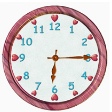 17) Yukarıdaki saatin okunuşu hangi şıkta yanlıştır?A)Saat 6’yı çeyrek geçiyor.B)Saat 7’ye 45 var.C)Saat 6’yı 25 geçiyor.18) Yukarıdaki saat 75 dakika sonra kaçı gösterir? (İşlemli)A)7.35       B)7.25       C)7.3019) Aşağıdaki ifadelerden hangisi yanlıştır?A) Üç çeyrek saat 45 dakikadır.B) Saatte her iki sayı arasındaki zaman dilimi 10 dakikadır.C) Saatte yelkovan,dakikaları gösterir.20) Arkadaşımız Melike,      24-25 Aralık 2011 tarihlerinde Halkapınar Spor Salonu’nda yapılan İzmir Küçükler Satranç İl Birinciliği  Turnuvası’nda il  5. olmuştur.Melike arkadaşımızın son maçı 25 Aralık 2012’de saat 16.40’ta başlamış ve 77 dakika sürmüştür.Bu durumda arkadaşımızın son maçı saat kaçta bitmiştir?    (İşlemli)A)17.50B)17.57C)17.47      21) 3 saat 25 dakika kaç dakika eder?    ((İşlemli)                                             A) 205 dakikaB) 195 dakikaC) 105 dakika22)  Çeyrek saatte 2 çift çorap diken bir makine 2 saatte kaç çift çorap diker? (İşlemli)A)8              B)16            C)423)  Saatte her dört sayı arasındaki zaman dilimi kaç dakikadır?A)5             B)10                C)1524) 60 ay kaç yıldır? ((İşlemli) A)6                 B)5              C)425) 6 yıl kaç haftadır?( (İşlemli)A)312            B)302         C)72